Załącznik nr 2 do zapytanie ofertowego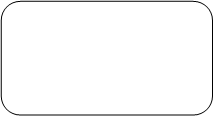 W Y K A Z     O S Ó BSkładając ofertę w postępowaniu o udzielenie zamówienia publicznego pn.: „Drobne remonty budowlane budynków administrowanych przez Nadleśnictwo Lębork”, prowadzonego przez Skarb Państwa Państwowe Gospodarstwo Leśne Lasy Państwowe Nadleśnictwo Lębork, oświadczam, że: dysponuję lub będę dysponować i skieruję do realizacji niniejszego zamówienia następujące osoby:Osoby, które będą uczestniczyć w wykonywaniu zamówienia, wskazane w w/w wykazie posiadają uprawnienia niezbędne do wykonywania zamówienia w wymaganym zakresie, stosownie do wymagań określonych w ogłoszeniu o zamówieniu i SIWZ............................, dnia ..........................................    				................................................................................................                                                                       											 podpis osoby uprawnionej do składania oświadczeń woli w imieniu WykonawcyImię i nazwiskoKwalifikacje zawodoweUprawnienia budowlane nrNr członkowski OIIBZakres uprawnieńInformacja o podstawie do dysponowania tymi osobami